Niniejsze uzupełnienie stanowi odpowiedź na pismo Regionalnego Dyrektora Ochrony Środowiska w Kielcach z dnia 30 lipca 2019 r. (znak: WOO-II.4221.11.2019.MK.1). W związku z w/w pismem przedstawiamy wyjaśnienia w następującym zakresie:Opis planowanego przedsięwzięcia i skala oddziaływań:Powierzchnia działki, na której zlokalizowana będzie przedmiotowa ferma wynosi 21,8652 ha. Zgodnie z wypisem z rejestru gruntów teren działki nr 841 stanowią: łąki trwałe klasy IV o pow. 0,4111 ha, łąki trwałe klasy V o pow. 0,4160 ha, łąki trwałe klasy VI o pow. 0,2030 ha, pastwiska trwałe klasy V o pow. 1,2204 ha, grunty orne klasy IVa o pow. 2,1861 ha, grunty orne klasy IVb o pow. 5,9652, grunty orne klasy V o pow. 6,5371, grunty orne klasy VI o pow. 4,9113, rowy o pow. 0,0150 ha.Oddziaływanie inwestycji nie wykracza poza teren wnioskowanej działki (działka o numerze ewidencyjnym 841 – obręb 0010 Strzelce, gm. Oleśnica, pow. staszowski, woj. świętokrzyskie). Na mapie poprzez obszar, na który będzie oddziaływało przedsięwzięcie zaznaczono działkę, na której będzie realizowana inwestycja, czyli obszar faktycznego oddziaływania oraz działki bezpośrednio sąsiadujące z teren inwestycji. Działki bezpośrednio sąsiadujące z teren inwestycji zostały uwzględnione w obszarze oddziaływanie zgodnie z art. 74 ust. 3a ustawy z dnia 3 października 2008r. o udostępnianiu informacji o środowisku i jego ochronie, udziale społeczeństwa w ochronie środowiska oraz ocenach oddziaływania na środowisko (tj. Dz. U. 2018, poz. 2801), zgodnie z którym obszarem, na które oddziałuje  przedsięwzięcie są działki:przylegające bezpośrednio do działek, na których ma być realizowane przedsięwzięcie;na których w wyniku realizacji lub funkcjonowania przedsięwzięcia zostałyby przekroczone standardy jakości środowiska;działki znajdujące się w zasięgu znaczącego oddziaływania przedsięwzięcia, które może wprowadzić ograniczenia w zagospodarowaniu nieruchomości, zgodnie z jej aktualnym przeznaczeniem.W przedmiotowym przypadku poza ternem inwestycji nie wystąpią przekroczenia standardów jakości środowiska oraz znaczące oddziaływania mogące wprowadzić ograniczenia w zagospodarowaniu nieruchomości, zgodnie z jej aktualnym przeznaczeniem.Biorąc pod uwagę powyższe jako obszar oddziaływania zaznaczono teren faktycznego oddziaływania w postaci działek, na których będzie realizowana inwestycja oraz teren wynikający z art. 74 w/w ustawy czyli działki przylegające bezpośrednio do terenu inwestycji.Zużycie wody w systemie schładzania wysokociśnieniowego kurników oraz zużycie na potrzeby eksploatacji stacji uzdatniania wody zostało policzone w oparciu o dotychczasowe doświadczenie Inwestora. Jak przedstawiono w raporcie - maksymalną ilość zużywanego paliwa (propan-butanu) obliczono z poniższego wzoru:[m3/h]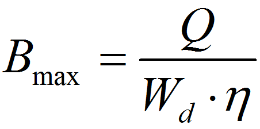 gdzie:  Q - wydajność cieplna kotła [ kJ/h ]Wd - wartość opałowa paliwa [ kJ/m3 ]- przyjęto 104 900 (propan 50%, butan 50%) kJ/m3- sprawność cieplna kotła –przyjęto ok. 95 %W przypadku kotła  wydajność cieplna  = 400 kW * 3600 = 1440000 kJ/h, maksymalna ilość zużywanego paliwa = Bmax = 1440000/(104900  *  0,95) = 14,45 m3/hKocioł  400 kW: Bmax = 0,01445 tys.m3/h	  Brok = 72,25 tys.m3/rokDo ścielenia kurników będzie stosowana słoma, pellet, torf lub trociny. Podane w raporcie zużycie ściółki wynoszące ok. 10 kg/m2 wynika z dotychczasowego doświadczenia Inwestora. Jak przedstawiono w raporcie roczne ściółki dla przedmiotowej fermy wyniesie 387 Mg ściółki/rok.Zgodnie z dokumentem „Zintegrowane Zapobieganie i Kontrola Zanieczyszczeń. Dokument Referencyjny i Najlepszych Dostępnych Technikach dla Inwestycji Chowu Drobiu i Trzody Chlewnej” Komisja Europejska 2003 r. w trakcie chowu brojlerów w systemie głębokiej ściółki zużycie ściółki (wióry drewniane, rozdrobniona słoma, ścinki papieru) wynosi 0,5 kg/szt./rzut. Łączna obsada planowanych kurników wynosi 842 280 sztuk, rocznie prowadzonych będzie maksymalnie 7 cykli chowu (7 rzutów). W związku z czym zużycie ściółki powinno wynieść 2 947,98 Mg (0,5 (kg/szt./rzut) x 842 280 (sztuk) x 7 (cykle/rok)). Jednak ilość zużywanej ściółki będzie ograniczana dzięki zastosowaniu nowoczesnych technik na terenie przedmiotowej fermy. W kurnikach zostanie zastosowany system pojenia zmniejszający wycieki wody, tj. system poideł smoczkowych zamiast dzwonowych. Dzięki czemu ściółka nie będzie zamakała. Ponadto na fermie zamontowany zostanie nowoczesny system wentylacji i ogrzewania zapewniający dosuszanie ściółki (i pomiotu), co polepszy jej jakość. Biorąc powyższe pod uwagę ilość ściółki zużywana na terenie przedmiotowej fermy będzie wynosić 387 Mg ściółki/rok, jest to ilość odpowiadająca faktycznemu zapotrzebowaniu fermy, obliczona w oparciu o dotychczasowe doświadczenie inwestora.Ściółka (słoma, pellet, torf lub trociny) będzie magazynowana w planowanej do zrealizowania stodole (obiekt 14 zgodnie z PZT).W budynku socjalnym zostanie zastosowane ogrzewanie elektryczne, w związku z czym nie ma konieczności uwzględniania go w obliczeniach emisji hałasu oraz emisji do powietrza. Pomieszczenia techniczne (sterówki) nie będą ogrzewane. Na terenie planowanej inwestycji nie przewiduje się miejsca gdzie będą przenoszone-izolowane chore zwierzęta. Ilość zwierząt padłych oraz ubitych z konieczności (ZP) została policzona zgodnie z poniższym wzorem:Propan-butan magazynowany będzie w zbiornikach naziemnych, w ramach inwestycji wykonanych zostanie do 13 naziemnych zbiorników na propan-butan o pojemności do 9 900 l każdy. Na terenie inwestycji będzie magazynowany propan-butan. Ze względu na ilość magazynowanego gazu przedmiotowa ferma jest zaliczana do zakładów o zwiększonym ryzyku wystąpienia poważnej awarii zgodnie z Rozporządzeniem Ministra Rozwoju z dnia 29 stycznia 2016 r. w sprawie rodzajów i ilości znajdujących się w zakładzie substancji niebezpiecznych, decydujących o zaliczeniu zakładu do zakładu o zwiększonym lub dużym ryzyku wystąpienia poważnej awarii przemysłowej (Dz.U. 2016 poz. 138) – Łatwopalne gazy ciekłe, kategoria 1 lub 2 (w tym gaz płynny) i gaz ziemny (zob. objaśnienie nr 19). Propan-butan magazynowany będzie naziemnych zbiornikach. Zakłada się magazynowanie propan-butanu w maksymalnie 13 zbiornikach naziemnych o pojemności do 9 900 l każdy. W obrębie fermy będzie magazynowany propan-butan w ilości 128,7 m3 (do 13 zbiorników o pojemności do 9,9 m3 każdy) o łącznej masie około 69,82 Mg (gęstość propanu wynosi ok. 510 kg/m3, a butanu 575 kg/m3; w obliczeniach ich udział w mieszance propan-butan przyjęto na poziomie 50% propanu i 50% butanu, stąd gęstość przyjęta w obliczeniach wynosi 542,5 kg/m3). Ilość propan-butanu decydująca o zaliczeniu zakładu do zakładu o zwiększonym ryzyku wystąpienia poważnej awarii przemysłowej mieści się w przedziale od 50 do 200 Mg, biorąc pod uwagę powyższe ferma kwalifikuje się do zakładów o zwiększonym ryzyku wystąpienia poważnej awarii przemysłowej. Przy czym ryzyko wystąpienia awarii przemysłowej będzie minimalizowane poprzez szereg rozwiązań technicznych i organizacyjnych:Działania związane z wyeliminowaniem możliwości awarii oraz związanych z tym skutków.W związku, z tym że przedmiotowa ferma zaliczana jest do zakładów o zwiększonym ryzyku wystąpienia poważnej awarii, zostanie dla niej wdrożony program zapobiegania awariom za pomocą systemu zarządzania bezpieczeństwem, gwarantujący odpowiedni do zagrożeń poziom ochrony ludzi i środowiska, stanowiący element ogólnego systemu zarządzania zakładem. Program zapobiegania awariom zgodnie z art. 251 ust. 4 ustawy z dnia 27 kwietnia 2001 r. Prawo ochrony środowiska (t.j. Dz.U. 2019 poz. 1396 z późn. zm.) będzie zawierał:1) ogólne cele i zasady działania prowadzącego zakład; 2) wskazanie zadań i odpowiedzialności kierownictwa zakładu, w zakresie kontroli zagrożeń awariami przemysłowymi oraz zapewnienia odpowiedniego do zagrożeń poziomu ochrony ludzi i środowiska; 3) określenie prawdopodobieństwa zagrożenia awarią przemysłową; 4) zasady zapobiegania awarii przemysłowej w celu poprawy bezpieczeństwa; 5) zasady zwalczania skutków awarii przemysłowej; 6) określenie sposobów ograniczenia skutków awarii przemysłowej dla ludzi i środowiska w przypadku jej zaistnienia; 7) określenie częstotliwości przeprowadzania analiz programu zapobiegania awariom w celu oceny jego aktualności i skuteczności.Ponadto dla fermy zostanie opracowany i wdrożony system zarządzania bezpieczeństwem, gwarantujący odpowiedni do zagrożeń poziom ochrony ludzi i środowiska, stanowiący element ogólnego systemu zarządzania zakładem. W systemie zarządzania bezpieczeństwem zgodnie z art. 252 ust. 4 ustawy z dnia 27 kwietnia 2001 r. Prawo ochrony środowiska (t.j. Dz.U. 2019 poz. 1396 z późn. zm.) należy uwzględnić:1) określenie, na wszystkich poziomach organizacji, obowiązków pracowników odpowiedzialnych za działania na wypadek awarii przemysłowej, a także środków podjętych w celu uświadomienia potrzeby ciągłego doskonalenia; 2) określenie programu szkoleniowego oraz zapewnienie szkoleń dla pracowników, o których mowa w pkt 1, oraz dla innych osób pracujących w zakładzie, w tym podwykonawców; 3) funkcjonowanie mechanizmów umożliwiających systematyczną analizę zagrożeń awarią przemysłową oraz prawdopodobieństwa jej wystąpienia; 4) instrukcje bezpiecznego funkcjonowania instalacji, w której znajduje się substancja niebezpieczna, przewidziane dla normalnej eksploatacji instalacji, a także konserwacji i czasowych przerw w ruchu; 5) instrukcje sposobu postępowania w razie konieczności dokonania zmian w procesie przemysłowym;6) systematyczną analizę przewidywanych sytuacji mogących prowadzić do awarii przemysłowych; 7) prowadzenie, z uwzględnieniem najlepszych dostępnych praktyk, monitoringu funkcjonowania instalacji, w której znajduje się substancja niebezpieczna, umożliwiającego podejmowanie działań korekcyjnych w przypadku wystąpienia zjawisk stanowiących odstępstwo od normalnej eksploatacji instalacji, w tym związanych ze zużyciem instalacji i korozją jej elementów; 8) systematyczną ocenę programu zapobiegania awariom oraz systemu zarządzania bezpieczeństwem, prowadzoną z punktu widzenia ich aktualności i skuteczności ze wskazaniem sposobu jej dokumentowania i zatwierdzania; 9) analizę wewnętrznego planu operacyjno - ratowniczego – w przypadku zakładu o dużym ryzyku.Ponadto:Zbiorniki zostaną umieszczone w odległościach od innych obiektów i innych zbiorników zgodnych z rozporządzeniem Ministra Infrastruktury z dnia 12 kwietnia 2002 r. w sprawie warunków technicznych, jakim powinny odpowiadać budynki i ich usytuowanie (tj. Dz.U. 2019 poz. 1065).Do gaszenia ewentualnego pożaru zostanie zapewniony odpowiedni sprzęt gaśniczy oraz odpowiednia ilość wody zgodnie z rozporządzeniem Ministra Spraw Wewnętrznych i Administracji z dnia 24 lipca 2009 r. w sprawie przeciwpożarowego zaopatrzenia w wodę oraz dróg pożarowych (Dz. U. 2009 nr 124, poz. 1030).Zbiorniki będą posiadały odbiór Urzędu Dozoru Technicznego oraz będą podlegały regularnym kontrolą.Wokół zbiorników zostanie wyznaczona strefa zagrożenia wybuchem.Działania podejmowane na wypadek awarii (np. wyciek gazu, rozszczelnienie instalacji).W przypadku wystąpienia awarii bezzwłocznie zostanie powiadomiona Straż Pożarna. Personel fermy będzie odpowiednio przeszkolony i w razie awarii będzie postępował zgodnie wewnętrznym planem operacyjno-ratowniczym do momentu przyjazdu Straży Pożarnej. Gdy zajdzie taka potrzeba zbiorniki będą opróżniane do autocystern za pomocą zaworów awaryjnych – gaz będzie usuwany z terenu fermy. Ponowne napełnienie zbiorników zostanie wykonane po usunięciu awarii i jej przyczyny. W razie wystąpienia pożaru na fermie zbiorniki będą polewa wodą w celu ich chłodzenia. Załadunek obornika na środki transportu będzie się odbywał ręcznie oraz za pomocą ładowarki i będzie prowadzony wewnątrz kurników. Do transportu obornika wykorzystywane będą głównie ciągniki siodłowe wyposażone w odpowiednie naczepy oraz ciągniki rolnicze. Obornik przewożony będzie na naczepach o ładowności do 25 Mg, pod przykryciem z plandeki co uniemożliwi jego rozsypywanie po drodze, a także ograniczy uciążliwości zapachowe.Na obecnym etapie nie jest znany stosunek ilości obornika przekazywanego do biogazowni, wykorzystywanego do nawożenia pól oraz przekazywanego podmiotom zewnętrznym w celu uprawy pieczarek. Stosunek taki określony może zostać dopiero na etapie uzyskiwania pozwolenia zintegrowanego, termin realizacji inwestycji jest zbyt odległy do określenia takiego stosunku. Na etapie uzyskiwania pozwolenia zintegrowanego zostaną podpisane umowy z odbiorcami obornika. Zagospodarowanie obornika nie będzie problemem, gdyż jest on pożądanym nawozem w rolnictwie oraz surowcem do produkcji biogazu. Zgodnie z danymi aktualnymi na dzień 05.08.2019 r. przedstawionymi na stronie Krajowego Ośrodka Wsparcia Rolnictwa (http://www.kowr.gov.pl), w promieniu do ok. 100 km od terenu planowanej inwestycji funkcjonują cztery przedsiębiorstwa, których roczna wydajność instalacji do wytwarzania biogazu rolniczego waha się od 864 000 m3/rok do 4 506 000 m3/rok. Przedsiębiorstwa te zlokalizowane są w miejscowościach: Piekoszów (woj. świętokrzyskie), Stare Miasto (woj. podkarpackie), Ujazd (woj. małopolskie), Wielopole (woj. małopolskie). Ponadto z wiedzy posiadanej przez autora raportu na terenie województwa Świętokrzyskiego planowane są co najmniej dwie nowe biogazownie. Najbliższe z tych przedsiębiorstw oddalone jest od terenu inwestycji o ok. 35 km w linii prostej (miejscowość Wielopole). Z uwagi na zbyt odległy termin realizacji inwestycji Inwestor nie dysponuje deklaracją przyjęcia obornika przez tą bądź inną biogazownie. Na obecnym etapie nie jest znany stosunek ilości obornika przekazywanego do biogazowni, wykorzystywanego do nawożenia pól oraz przekazywanego podmiotom zewnętrznym w celu uprawy pieczarek. Umowy i deklaracje z odbiorcami obornika będą podpisywane dopiero na etapie uzyskiwania pozwolenia zintegrowanego.W celu ochrony wód, w przypadku przekazywania obornika do rolniczego wykorzystywania bezpośrednio w glebie, zgodnie z Rozporządzeniem Rady Ministrów z dnia 5 czerwca 2018 r. w sprawie przyjęcia "Programu działań mających na celu zmniejszenie zanieczyszczenia wód azotanami pochodzącymi ze źródeł rolniczych oraz zapobieganie dalszemu zanieczyszczeniu" (Dz.U. 2018 poz. 1339) podmiot nabywający nawóz naturalny będzie zobowiązany do posiadania planu nawożenia. Plany nawożenia powinny być sporządzanie zgodnie z zasadami dobrej praktyki rolniczej, na podstawie składu chemicznego nawozów oraz z uwzględnieniem potrzeb pokarmowych roślin i zasobności gleby. Plany nawożenia azotem będą opiniowane przez okręgową stację chemiczno-rolniczą. W planach nawożenia azotem powinny zostać uwzględnione minimalne odległości w jakich nie stosuje się nawozów w pobliżu wód.Wpływ na środowisko gruntowo-wodne: Obecnie inwestor jest w trakcie prowadzenia rozmów z firmami hydrogeologicznymi, które wykonają opracowanie w zakresie dostępnych zasobów wód na terenie inwestycji. Odpowiedź na punkt II.1 wezwania zostanie przedstawiona w terminie do 30.09.2019r., w przypadku konieczności wydłużenia tego terminu z przyczyn technicznych lub innych nie zależnych od inwestora organ prowadzący postępowanie zostanie powiadomiony o nowym terminie dostarczenia uzupełnienia.Zgodnie z danymi przedstawionymi na stronie internetowej Państwowej Służby Hydrogeologicznej (http://epsh.pgi.gov.pl/epsh) teren inwestycji znajduje się w obrębie obszaru bilansowego K05 „Wisła od Dunajca do Wisłoki”, którego zasoby dyspozycyjne wynoszą 566 615 m3/24 h. Powierzchnia obszaru bilansowego K05 wynosi 6 609,67 km2, stąd średni moduł zasobów dyspozycyjnych w przeliczeniu na jednostkę powierzchni dla tego obszaru wynosi 85,725 m3/dobę*km2. Zakładając zapotrzebowanie na wodę dla przedsięwzięcia na poziomie 473,13 m3/dobę* oraz moduł zasobów dyspozycyjnych w przeliczeniu na jednostkę powierzchni wynoszący 85,725 m3/dobę*km2 - na etapie projektowania można przyjąć, że obszar zasobowy dla ujęcia wyniesie około 5,519 km2 (promień 1 325,4 m). * - Średni dobowy pobór wody z ujęcia wyniesie Qśr d = 473,13 m3/dobę (do średniego poboru dobowego (Q śr. d) nie wliczono poboru wody na mycie i dezynfekcję kurników, gdyż mycie kurników prowadzi się po zakończeniu cyklu chowu i odstawieniu brojlerów do ubojni).Zgodnie z informacjami zawartymi na stronie internetowej https://wodypolskie.bip.gov.pl, teren inwestycji położony jest poza strefami ochronnymi powierzchniowych i podziemnych ujęć wodnych. Zgodnie z portalem http://epsh.pgi.gov.pl/epsh/ w odległości 9,5 km od terenu inwestycji nie ma ujęć wód podziemnych o poborze rejestrowanym tzn. ujęć wymagających pozwolenia wodno-prawnego. Biorąc pod uwagę powyższe informacje dotyczące lokalizacji najbliższych ujęć wodnych, a także przedstawiony obszar zasobowy planowanego ujęcia, którego promień wynosi ok. 1 325,4 m – można przyjąć, że w fazie użytkowania inwestycji nie będzie miało miejsca nakładanie się oddziaływań planowanego ujęcia oraz istniejących ujęć.Na terenie inwestycji zlokalizowane są dwa niewielkie zbiorniki wodne. Jeden zbiornik ma powierzchnię około 20 m2, głębokość w granicach około 40-50 cm i lustro wody na poziomie około 60 cm p.p.t (zbiornik „1”). Drugi zbiornik ma powierzchnię około 15 m2, głębokość w granicach około 20-40 cm i lustro wody na poziomie około 20 cm p.p.t (zbiornik „2”). Drugi zbiornik jest prawdopodobnie wykopem pozostałym po wydobyciu z niego piasku – tylko okresowo znajduje się w nim woda. Lokalizację tych dwóch zbiorników przedstawiono na poniższej mapie.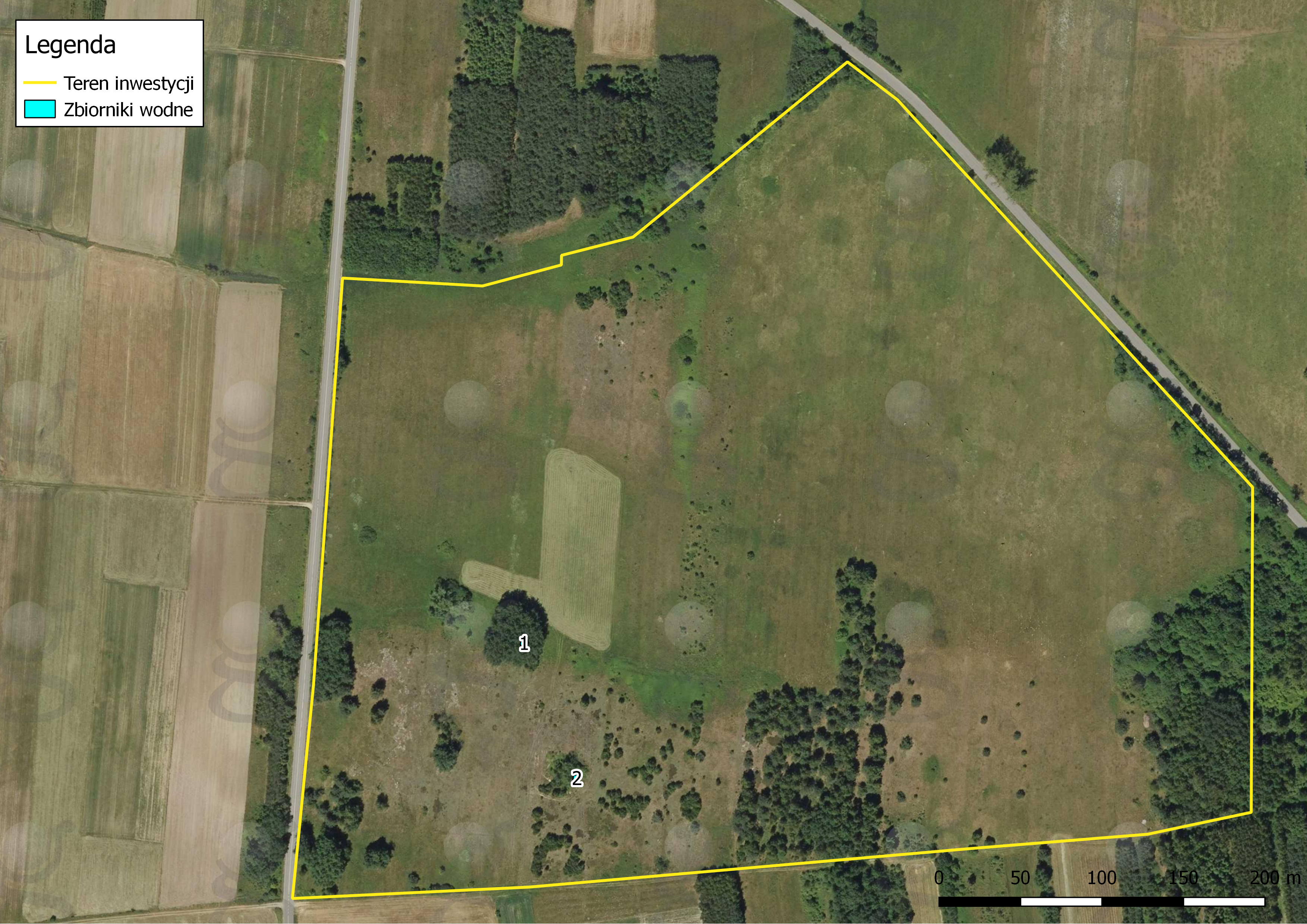 Rysunek 1. Zbiorniki wodne zlokalizowane w obrębie terenu inwestycji.W trakcie realizacji i użytkowania inwestycji nie przewiduje się ingerencji w w/w zbiorniki.Poniżej przedstawiono obliczenia dotyczące ilości ścieków przemysłowych powstających na fermie w związku z koniecznością czyszczenia budynków kurników i sterówek.Ilość powstających ścieków przemysłowych z mycia kurników będzie ograniczana poprzez stosowanie urządzeń ciśnieniowych zgodnie z zasadami BAT. Powstające ścieki przemysłowe będą kierowane do 24 szczelnych zbiorników bezodpływowych o pojemności około 10  m3 każdy. Ścieki z mycia kurników będą usuwane przez firmę asenizacyjną, a następnie będą oddawane częściowo do biogazowni jako substrat oraz częściowo do oczyszczenia w oczyszczalni ścieków. Przed dezynfekcją po usunięciu obsady przed kolejnym cyklem kurniki będą czyszczone w pierwszej kolejności na sucho (kurnik będzie zamiatany, a zabrudzone powierzchnie będą skrobane lub czyszczenie gumową wycieraczką), a następnie otwierane będą studzienki ściekowe wewnątrz i wszystko czyszczone będzie myjką ciśnieniową. Zgodnie z dokumentem referencyjnym (BAT) dla brojlerów zużycie wody potrzebnej na przeprowadzenie czyszczenia 1m2 powierzchni wacha się od 0,012 m3 do 0,12 m3/m2/rok. Ze względu na fakt, iż przedmiotowa ferma wyposażona będzie w zupełnie nowe urządzenia do pojenia i zadawania paszy, które automatycznie podnoszą się przy czyszczeniu oraz zastosowanie nowoczesnych myjek wysokociśnieniowych, przyjęto wskaźnik zużycia 0,06 m3/m2/rok. Powierzchnia hodowlana (przeznaczona do mycia) wszystkich hal inwentarskich wynosić będzie ok. 38 700 m2. Mycie prowadzone będzie ~7 razy do roku przy wykorzystaniu nowoczesnych myjek ciśnieniowych, o niewielkim zużyciu wody na jednostkę powierzchni. Ilość ścieków powstających z mycia posadzek kurników o łącznej powierzchni użytkowej 38 700 m2:Q r max = 38 700 m2 * 0,06 m3/m2/rok = 2 322 m3/rokPrzyjęto, że mycie 12 kurników prowadzone będzie przez około 144 h po zakończeniu cyklu chowu, tj. łącznie przez 84 dni w roku, a więc:Q r max = 2322 m3/rokQd śr = 2322 m³/rok ÷ 84 dni = ~27,64 m³/dobęQ h max = 27,64 m³/dobę ÷ 12 h= ~2,3 m3/hQ s max = 2,3 m3/h ÷ 3600 s = ~0,00064 m3/sDo mycia pomieszczeń sterówek zużywana będzie wyłącznie woda bez dodatku żadnych środków pomocniczych. Ilość ścieków powstających z mycia pomieszczeń sterówek wynosi:Q r max = ~219 m3/rokQ d śr. = ~219 m3/rok : 365 dni = ~0,6 m3/dobęQ h max = ~0,6 m3/dobę : 1,7 h = ~0,353m3/hQ s max = 0,353 m3/h ÷ 3600 s = ~0,000098 m3/s  Łączna ilość ścieków przemysłowych powstających podczas czyszczenia budynków kurników i pomieszczeń sterówek wyniesie:Q rmax  = 2322m3/rok + 219 m3/rok = 2 541 m3/rok W związku z ewentualnym odprowadzaniem nadmiaru wód ze zbiornika p.poż do rowu melioracyjnego nie zmienia się zasięg oddziaływania inwestycji. Przepusty w zbiorniku p.poż odprowadzające wody do rowu zostaną dostosowane do przepustowości rowu melioracyjnego. Poniżej przedstawiono przekrój rowu w miejscu wprowadzania nadmiaru wód.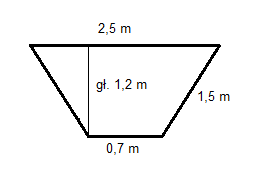 Powierzchnia przekroju rowu wynosi około 1,92 m2. Ewentualna ilość wód odprowadzanych do rowu wyniesie około 1 l/s, przy czym rzeczywiste zapotrzebowanie do średnio 1,13 m3/h (około 0,31 l/s). Powierzchnia przekroju rowu wynosi około 1,92 m2. Przepustowość rowu wyniesie 5,15 m3/s (5150 l/s) i zapewni przyjęcie nadmiaru wód ze zbiornika p.poż. Przepustowość obliczono za pomocą wzoru:Q = v x AGdzie:Q – przepustowość kanału [m3/s]A – powierzchnia przekroju czynnego koryta [m2], 1,92 m2.v – średnia prędkość przepływu wody w korycie [m/s], obliczona 2,68 m/s.Średnią prędkość przepływu wody w rowie obliczono za pomocą formuły Manninga:Gdzie:n – współczynnik szorstkości dna i ścian koryta, przyjęto 0,08 m-1/3 s, jak dla czystego dna  z zaroślami przy brzegach,J – spadek podłużny dna w kierunku przepływu, w tym przypadku 0,011Rh – promień hydrauliczny [m], przyjęto 0,52 m.Promień hydrauliczny obliczono ze wzoru:Rh=A/OGdzie:A  – powierzchnia przekroju czynnego koryta [m2], przyjęto powierzchnię przekroju poprzecznego koryta 1,92 m2.O – obwód zwilżony koryta, przyjęto 3,7 m. Na grafice poniżej przedstawiono lokalizację rowów i miejsca odprowadzenia wód opadowych ze zbiornika na wody opadowe oraz zbiornika p.poż.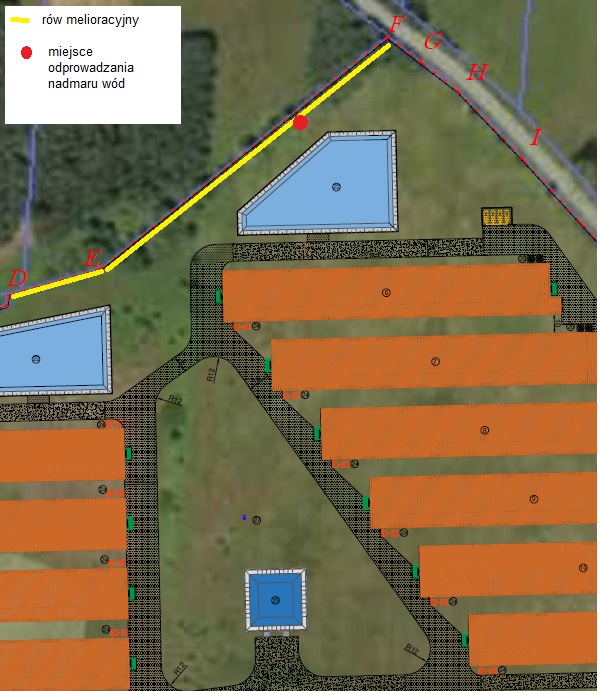 Wody opadowe odprowadzane z powierzchni utwardzony po których będą poruszały się pojazdy będą oczyszczane w separatorze substancji ropopochodnych. Dzięki zastosowania separatora substancji ropopochodnych wody opadowe odprowadzane do rowu nie będą zawierały substancji zanieczyszczających w ilościach przekraczających 100 mg/l zawiesin ogólnych oraz 15 mg/l węglowodorów ropopochodnych. W związku z powyższym planowane zagospodarowanie wód opadowych będzie zgodnie z przepisami rozporządzenia Ministra Gospodarki Morskiej i Żeglugi Śródlądowej z dnia 12 lipca 2019 r. w sprawie substancji szczególnie szkodliwych dla środowiska wodnego oraz warunków, jakie należy spełnić przy wprowadzaniu do wód lub do ziemi ścieków, a także przy odprowadzaniu wód opadowych lub roztopowych do wód lub do urządzeń wodnych (Dz.U. 2019 poz. 1311).Na obecnym etapie nie jest pewne czy na fermie będzie stosowana stacja uzdatniania wody, ponieważ wody podziemne mogą nie wymagać podczyszczania. Ponieważ w raporcie należy przyjąć najgorszą sytuację dla środowiska, założono że ścieki z SUW będą powstawały. Ścieki ze stacji uzdatniania wody (SUW) będą odprowadzane do zbiornika p.poż w ilości Qmax =9 928 m3/rok, poprzez odstojnik pełniący funkcję zbiornika retencyjnego (uśredniającego). W przypadku przepełnienia zbiornika p.poż., nadmiar nagromadzonych ścieków z SUW będzie odprowadzany poprzez przelew zainstalowany w górnej części zbiornika p.poż do zbiornika odparowującego, a w razie konieczności do istniejącego rowu melioracyjnego. Ścieki odprowadzane do rowu spełnią wymagania określone w rozporządzeniu Ministra Gospodarki Morskiej i Żeglugi Śródlądowej z dnia 12 lipca 2019 r. w sprawie substancji szczególnie szkodliwych dla środowiska wodnego oraz warunków, jakie należy spełnić przy wprowadzaniu do wód lub do ziemi ścieków, a także przy odprowadzaniu wód opadowych lub roztopowych do wód lub do urządzeń wodnych (Dz.U. 2019 poz. 1311).Środowisko przyrodnicze:W poniższej tabeli przedstawiono listę drzew i krzewów przewidzianych do usunięcia w związku z realizacją przedmiotowej inwestycji.Tabela 1. Drzewa i krzewy przewidziane do usunięcia w związku z realizacją inwestycji.	Mapa przedstawiająca drzewa/krzewy przewidziane do usunięcia znajduje się w załączniku nr 1.Usuwanie drzew i krzewów kolidujących z przedmiotową inwestycją będzie prowadzone poza okresem lęgowym ptaków tj. od 16 października do końca lutego. W przypadku konieczności wykonania wycinki w okresie lęgowym ptaków (od 1 marca do 15 października) będzie ona prowadzona pod nadzorem ornitologicznym. Karczowanie pni i korzeni zostanie przeprowadzone równocześnie z wycinką drzew i krzewów.W przypadku drzew i krzewów nieprzeznaczonych do usunięcia, zlokalizowanych na placu budowy oraz znajdujących się w pobliżu wykonywanych prac budowlanych, zostaną zastosowane następujące rozwiązania:prace ziemne prowadzone w odległości 2 m od strefy korzeniowej oraz korony drzewa będą prowadzone ręcznie,owinięcie pnia drzew nie przeznaczonych do wycinki matami słomianymi (np. w ilości ok. 4 m2 na jeden pień) lub zużytymi oponami samochodowymi, a następnie oszalowanie ich deskami do wysokości pierwszych gałęzi. Dolna część każdej deski powinna opierać się na podłożu, będąc lekko wkopaną w grunt lub obsypaną ziemią. Oszalowanie powinno być otoczone opaskami z drutu lub taśmy stalowej w odległości wzajemnej co 40÷60 cm. Po zakończeniu budowy osłony zostaną usunięte;przykrycie odkrytych korzeni matami słomianymi w ilości około 4 m2 na jedno drzewo,podlewanie drzewa wodą przez cały okres trwania robót, w zależności od warunków atmosferycznych oraz wskazań Inżyniera.Do wykonania nasadzeń zostaną wykorzystane zimozielone drzewa i krzewy z gatunków rodzimych takich jak: jałowiec pospolity (Juniperus communis L.), świerk pospolity (Picea abies (L.) H. Karst.), sosna zwyczajna (Pinus sylvestris L.), cis pospolity (Taxus baccata L.). Biorąc pod uwagę roślinność występującą obecnie na terenie inwestycji, preferowanym gatunkiem do wykonania nasadzeń będzie sosna zwyczajna (Pinus sylvestris L.). Do wykonywania nasadzeń nie będą wykorzystywane gatunki roślin wymienione w rozporządzeniu Ministra Środowiska z dnia 9 września 2011 r. w sprawie listy roślin i zwierząt gatunków obcych, które w przypadku uwolnienia do środowiska przyrodniczego mogą zagrozić gatunkom rodzimym lub siedliskom przyrodniczym (Dz.U. 2011 nr 210 poz. 1260). Ponadto do nasadzeń nie będą wykorzystywane gatunki roślin wymienione w Rozporządzeniu wykonawczym Komisji (UE) 2016/1141 z dnia 13 lipca 2016 r. przyjmujące wykaz inwazyjnych gatunków obcych uznanych za stwarzające zagrożenie dla Unii zgodnie z rozporządzeniem Parlamentu Europejskiego i Rady (UE) nr 1143/2014.Teren inwestycji znajduje się w granicach Solecko-Pacanowskiego Obszaru Chronionego Krajobrazu powołanego Uchwałą Nr XXXV/621/13 Sejmiku Województwa Świętokrzyskiego z dnia 23 września 2013 r. dotyczącą wyznaczenia Solecko-Pacanowskiego Obszaru Chronionego Krajobrazu (Dz. Urz. Województwa Świętokrzyskiego z 2013 r. poz. 3313). Zgodnie z § 3 w/w Uchwały ustala się następujące działania na terenie Obszaru w zakresie czynnej ochrony ekosystemów: 1) zachowanie i ochrona zbiorników wód powierzchniowych naturalnych i sztucznych, utrzymanie meandrów na wybranych odcinkach cieków – znajdujące się na terenie inwestycji zbiorniki wodne  nie będą likwidowane podczas jej realizacji i użytkowania. Realizacja i użytkowanie inwestycji nie przeszkodzi w realizacji tego działania w zakresie czynnej ochrony ekosystemów; 2) zachowanie śródpolnych i śródleśnych torfowisk, terenów podmokłych, oczek wodnych, polan, wrzosowisk, muraw, niedopuszczenie do ich uproduktywnienia lub też sukcesji – w wyniku realizacji inwestycji nie będą usuwane śródpolne i śródleśne torfowiska, tereny podmokłe, oczka wodne, polany i wrzosowiska. Realizacja inwestycji będzie związana z zajęciem niewielkiej powierzchni muraw (miejsce wykonania zdjęcia fitosocjologicznego nr 12). Murawy zostaną zajęte w związku z realizacją kurnika K1, K2, K3, zbiornika p.poż. oraz drogi utwardzonej. Realizacja i użytkowanie inwestycji nie przeszkodzi w realizacji tego działania w zakresie czynnej ochrony ekosystemów poza terenem inwestycji; 3) utrzymanie ciągłości i trwałości ekosystemów leśnych – realizacja i użytkowanie inwestycji nie związane z ingerencją w ekosystemy leśne, a co za tym idzie ich ciągłość i trwałość nie zostaną naruszone. Realizacja i użytkowanie inwestycji nie przeszkodzi w realizacji tego działania w zakresie czynnej ochrony ekosystemów; 4) zachowanie i ewentualne odtwarzanie lokalnych i regionalnych korytarzy ekologicznych - zgodnie z informacjami zawartymi w serwisie http://mapa.korytarze.pl/ teren inwestycji zlokalizowany jest poza korytarzami ekologicznymi. Możliwość swobodnej migracji zwierząt pomiędzy kompleksami leśnymi, a łąkami i polami uprawnymi nie zostanie znacząco obniżona – inwestycja nie będzie przeszkodą w realizacji tego działania;5) ochrona stanowisk chronionych gatunków roślin, zwierząt i grzybów – na terenie inwestycji nie stwierdzono występowania chronionych gatunków roślin i grzybów. Podczas inwentaryzacji stwierdzono występowanie chronionych gatunków zwierząt (jaszczurka zwinka, przepiórka, bocian biały, dymówka, pliszka siwa, skowronek, lerka, świergotek łąkowy, słowik rdzawy, gąsiorek, piecuszek, trznadel, kukułka, sroka, sójka, sierpówka, kawka, kos, zięba, wrona siwa, pustułka, myszołów, kret), jednak jak podano w raporcie – z uwagi na obecny charakter użytkowania terenu inwestycji realizacja przedsięwzięcia nie będzie związana z występowaniem zagrożenia dla zwierząt. W trakcie użytkowania przedmiotowej fermy również nie powstaną zagrożenia dla zwierząt. Inwestycja nie będzie związana z emisją toksycznych substancji i odpadów, które mogłyby zagrażać dzikiej faunie. Teren inwestycji będzie ogrodzony, dzięki czemu dzikie zwierzęta nie dostaną się w pobliże urządzeń i obiektów ani w miejsca, gdzie będą poruszały się pojazdy, co uchroni je przed ewentualnym nieszczęśliwym wypadkiem, np. potrąceniem przez pojazd. Możliwość swobodnej migracji zwierząt pomiędzy kompleksami leśnymi a łąkami i polami uprawnymi nie zostanie znacząco obniżona. Biorąc powyższe pod uwagę realizacja i użytkowanie inwestycji nie przeszkodzią w realizacji tego działania;6) szczególna ochrona ekosystemów i krajobrazów wyjątkowo cennych, poprzez uznawanie ich za rezerwaty przyrody, zespoły przyrodniczo-krajobrazowe i użytki ekologiczne - realizacja i użytkowanie inwestycji nie przeszkodzą w realizacji tego działania ochronnego - jak wynika z przeprowadzonej oceny oddziaływania inwestycji na krajobraz w związku z realizacją inwestycji najważniejsze cechy i walory krajobrazu (takie jak: trwałość, tradycja, unikatowość, walory przyrodnicze, walory kulturowo-historyczne)  nie ulegną pogorszeniu.7) zachowanie wyróżniających się tworów przyrody nieożywionej - realizacja inwestycji będzie związana ze zmianą ukształtowania terenu, przy czym prace będą prowadzone zgodnie zasadą minimalizacji robót ziemnych, zmiana ukształtowania terenu będzie związana jedynie z wyrównaniem nierówności powierzchni, naturalne spadki terenu nie będą wyrównywane. Inwestycja będzie również związana z koniecznością usunięcia wierzchniej warstwy humusu pod planowane obiekty – miejscowa degradacja gleby. Oddziaływanie to zostanie załagodzone dzięki zagospodarowaniu usuniętej gleby na terenie inwestycji. Inwestycja nie będzie oddziaływać na klimat oraz wody podziemne. Inwestycja nie będzie miała wpływu na stan ekologiczny i chemiczny jednolitych części wód powierzchniowych Pobocznica (Europejski kod JCWP PLRW200062178869). Inwestycja nie spowoduje nie osiągnięcia celów środowiskowych dla jednolitych części wód powierzchniowych. Biorąc powyższe pod uwagę – charakterystyczne elementy przyrody nieożywionej zostaną zachowane, a tym samym realizacja i użytkowanie inwestycji nie przeszkodzą w realizacji tego działania w zakresie czynnej ochrony ekosystemów.Zgodnie z §4 ust. 1 w/w Uchwały na Obszarze zakazuje  się: 1) zabijania dziko występujących zwierząt, niszczenia ich nor, legowisk, innych schronień i miejsc rozrodu oraz tarlisk, złożonej ikry, z wyjątkiem amatorskiego połowu ryb oraz wykonywania czynności związanych z racjonalną gospodarką rolną, leśną, rybacką i łowiecką - podczas realizacji i użytkowania inwestycji nie będzie miało miejsca umyślne zabijanie dziko występujących zwierząt, niszczenie ich nor, legowisk, innych schronień i miejsc rozrodu oraz tarlisk, złożonej ikry, z wyjątkiem amatorskiego połowu ryb oraz wykonywania czynności związanych z racjonalną gospodarką rolną, leśną, rybacką i łowiecką.2) likwidowania i niszczenia zadrzewień śródpolnych, przydrożnych i nadwodnych,  jeżeli nie wynikają one z potrzeby ochrony przeciwpowodziowej  i zapewnienia bezpieczeństwa ruchu drogowego lub wodnego lub budowy, odbudowy, utrzymania, remontów lub naprawy urządzeń wodnych – realizacja inwestycji będzie związana z usuwaniem pojedynczych drzew i krzewów, przy czym nie będą usuwane zadrzewienia śródpolne przydrożne i nadwodne.3) dokonywania  zmian  stosunków  wodnych, jeżeli służą innym  celom niż ochrona  przyrody  lub  zrównoważone  wykorzystanie użytków  rolnych i  leśnych  oraz racjonalna gospodarka wodna lub rybacka – inwestycja nie będzie związana ze zmianą stosunków wodnych; 4) likwidowania naturalnych  zbiorników  wodnych, starorzeczy i obszarów  wodno-błotnych – w trakcie realizacji i użytkowania inwestycji nie będą likwidowane naturalne zbiorniki wodne, starorzecza i obszary wodno-błotne.Zakazy, o których mowa powyżej zgodnie z art. 4 ust. 2 w/w Uchwały nie dotyczą:1) terenów objętych ustaleniami studium uwarunkowań i kierunków zagospodarowania przestrzennego gmin oraz miejscowych planów zagospodarowania przestrzennego, dla których przeprowadzona ocena oddziaływania na środowisko wykazała brak znacząco negatywnego wpływu na ochronę przyrody obszaru chronionego krajobrazu;2) terenów objętych ustaleniami projektów planów zagospodarowania przestrzennego lub projektów studiów uwarunkowań i kierunków zagospodarowania przestrzennego, dla których przeprowadzona strategiczna ocena oddziaływania na środowisko wykazała brak znacząco negatywnego wpływu na ochronę przyrody obszaru chronionego krajobrazu;3) realizacji przedsięwzięć mogących znacząco oddziaływać na środowisko, dla których procedura dotycząca oceny oddziaływania na środowisko wykazała brak znacząco negatywnego wpływu na ochronę przyrody obszaru chronionego krajobrazu;4) ustaleń warunków zabudowy dla zabudowy mieszkaniowej jednorodzinnej i zabudowy zagrodowej oraz obiektów i urządzeń budowlanych niezbędnych do jej użytkowania, pod warunkiem zapewnienia minimum 30% powierzchni biologicznie czynnej na danym terenie.Zarówno etap realizacji inwestycji jak i jej użytkowania nie spowodują niemożliwości realizacji działań w zakresie czynnej ochrony  ekosystemów. Ponadto etap realizacji i użytkowania inwestycji nie będą związane z łamaniem zakazów obowiązujących na terenie Solecko-Pacanowskiego Obszaru Chronionego Krajobrazu.Na obecnym etapie realizacji inwestycja nie będzie dofinansowywana ze środków unijnych. Inwestor:Lokalizacja przedsięwzięcia:Ferma Drobiu Piołunka Sp. z o.o.25-323 Kielce Al. Solidarności 34 Nr dz. ew.: 841   Ferma Drobiu Piołunka Sp. z o.o.25-323 Kielce Al. Solidarności 34Miejscowość: StrzelceFerma Drobiu Piołunka Sp. z o.o.25-323 Kielce Al. Solidarności 34Gmina: Oleśnica Ferma Drobiu Piołunka Sp. z o.o.25-323 Kielce Al. Solidarności 34   Powiat: staszowski Ferma Drobiu Piołunka Sp. z o.o.25-323 Kielce Al. Solidarności 34   Województwo: świętokrzyskie Nazwa przedsięwzięcia:Nazwa przedsięwzięcia:„Ferma drobiu Strzelce”„Ferma drobiu Strzelce”Uzupełnienie nr 1 raportu o oddziaływaniu na środowiskoKielce, sierpień 2019 r.Uzupełnienie nr 1 raportu o oddziaływaniu na środowiskoKielce, sierpień 2019 r.Lp.Nr osobnika lub skupiska w terenieGatunek nazwa polska (nazwa łacińska)Liczba osobników w danym skupiskuForma [drzewo/ krzew/ siewka]Powierzchnia krzewów lub skupiska [m²]Uwagi11Róża dzika (Rosa canina L.)xkrzewy20skupisko krzewów jednego gatunku22Wierzba iwa (Salix caprea L.)xkrzewy20skupisko krzewów jednego gatunku33Wierzba uszata (Salix aurita L.)1krzew10pojedynczy krzew44Topola osika (Populus tremula L.)1drzewoxpojedyncze drzewo55Brzoza omszona (Betula pubescens Ehrh.)68drzewa250część skupiska krzewów i drzew nr 565Topola osika (Populus tremula L.)33drzewa250część skupiska krzewów i drzew nr 575Czeremcha zwyczajna (Padus avium Mill.)9krzewy250część skupiska krzewów i drzew nr 585Topola czarna (Populus nigra L.)6drzewa250część skupiska krzewów i drzew nr 595Topola osika (Populus tremula L.)xsiewki250część skupiska krzewów i drzew nr 5, bardzo liczne, niewielkie siewki106Sosna zwyczajna (Pinus sylvestris L.)16drzewaxczęść skupiska młodych drzew nr 6 o powierzchniach od 1 m² do 10 m²116Grusza pospolita (Pyrus communis L. s.l.)1drzewoxczęść skupiska młodych drzew nr 6 o powierzchniach od 1 m² do 10 m²126Czeremcha zwyczajna (Padus avium Mill.)4krzewy4część skupiska młodych drzew nr 6 o powierzchniach od 1 m² do 10 m²137Czeremcha zwyczajna (Padus avium Mill.)4krzewy38skupisko krzewów jednego gatunku o powierzchniach od 4 m² do 12 m²148Róża dzika (Rosa canina L.)1krzew3część skupiska krzewów nr 8 o powierzchniach około 1 m² każdy158Czeremcha zwyczajna (Padus avium Mill.)2krzewy3część skupiska krzewów nr 8 o powierzchniach około 1 m² każdy169Głóg jednoszyjkowy (Crataegus monogyna Jacq.)1krzew3pojedynczy krzew1710Głóg jednoszyjkowy (Crataegus monogyna Jacq.)44siewkixbardzo liczne, niewielkie siewki o wysokościach do 1 m i powierzchni do 0,5 m²1810Czeremcha zwyczajna (Padus avium Mill.)44siewkixbardzo liczne, niewielkie siewki o wysokościach do 1 m i powierzchni do 0,5 m²1911Brzoza omszona (Betula pubescens Ehrh.)1drzewoxpojedyncze, dwupniowe drzewo2012Brzoza omszona (Betula pubescens Ehrh.)3drzewaxczęść skupiska nr 62112Wierzba krucha (Salix fragilis L.)1krzew12część skupiska nr 62213Grusza pospolita (Pyrus communis L. s.l.)1drzewoxpojedyncze drzewo2314Głóg jednoszyjkowy (Crataegus monogyna Jacq.)13krzewy150część skupiska krzewów i młodych drzew nr 14 o powierzchniach od 1 do 4 m² i wysokościach do 3 m2414Grusza pospolita (Pyrus communis L. s.l.)36drzewa150część skupiska krzewów i młodych drzew nr 14 o powierzchniach od 1 do 4 m² i wysokościach do 3 m2514Róża dzika (Rosa canina L.)3krzewy150część skupiska krzewów i młodych drzew nr 14 o powierzchniach od 1 do 4 m² i wysokościach do 3 m2614Sosna zwyczajna (Pinus sylvestris L.)2drzewa150część skupiska krzewów i młodych drzew nr 14 o powierzchniach od 1 do 4 m² i wysokościach do 3 m2715Grusza pospolita (Pyrus communis L. s.l.)około 80siewkixbardzo liczne, niewielkie siewki o wysokościach do 1 m i powierzchni do 0,5 m²2816Brzoza omszona (Betula pubescens Ehrh.)około 50drzewa200część skupiska nr 16, młode drzewa o wysokościach do 3 m i bardzo liczne, niewielkie siewki o wysokościach do 1 m2916Sosna zwyczajna (Pinus sylvestris L.)około 30drzewa200część skupiska nr 16, bardzo liczne, niewielkie siewki o wysokościach do 0,5 m3016Czeremcha późna (Padus serotina (Ehrh.) Borkh.)10krzewy200część skupiska nr 163117Brzoza omszona (Betula pubescens Ehrh.)xdrzewa80młode drzewa o wysokościach do 3 m i bardzo liczne, niewielkie siewki o wysokościach do 1 m3218Topola osika (Populus tremula L.)xdrzewa40część skupiska nr 18, młode drzewa o wysokościach do 3 m i bardzo liczne, niewielkie siewki o wysokościach do 1 m3318Grusza pospolita (Pyrus communis L. s.l.)1drzewo40część skupiska nr 18